PROGRAMA DE ESTUDIOS	: ………......UNIDAD DIDÁCTICA		: ……….DOCENTE				: ……….ACTIVIDAD DE APRENDIZAJE: …..Formato 2 - 2017                                             ……………………………                                                                                 ………………………………….                                                   Docente                                                                                                          Jefe de Área Académica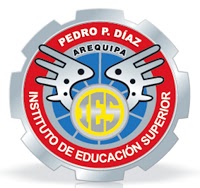 AREQUIPAINSTITUTO DE EDUCACIÓN SUPERIOR“PEDRO P. DÍAZ”FICHA DE ACTIVIDAD DE APRENDIZAJEELEMENTO DE CAPACIDAD TERMINAL:ELEMENTO DE CAPACIDAD TERMINAL:LugarHoras PedagógicasELEMENTO DE CAPACIDAD TERMINAL:ELEMENTO DE CAPACIDAD TERMINAL:Laboratorio        (     )Taller                 (     )Aula                   (     )ContenidosContenidosContenidosContenidosProcedimientosConceptosActitudesActitudesSECUENCIA METODOLÓGICASECUENCIA METODOLÓGICASECUENCIA METODOLÓGICASECUENCIA METODOLÓGICASECUENCIA METODOLÓGICAMomentosEstrategiasMétodos / TécnicasRecursosDuraciónMotivaciónProporcionar InformaciónDesarrollar Práctica DirigidaResolución de Problemas y TransferenciaEvaluaciónEvaluación de los AprendizajesEvaluación de los AprendizajesEvaluación de los AprendizajesCriterios de Evaluación: …………………………………………………………………………………………………………………………………………………………Criterios de Evaluación: …………………………………………………………………………………………………………………………………………………………Criterios de Evaluación: …………………………………………………………………………………………………………………………………………………………IndicadoresTécnicasInstrumentos